附件1內政部消防署109年消防節防火週(1/13-1/18日)各日宣導主題內政部消防署於「消防防災館網頁https://www.tfdp.com.tw」規劃全民火災避難演練及居家防火網頁遊戲，並透過臉書、網站及line轉貼等辦理網路有獎徵答活動，並請各機關單位、學校鼓勵民眾參與活動，提升火災預防、避難及應變。 附件2防火宣導知識相關網頁連結、懶人包：火場迷思闢謠專區火災發生時，一定要逃生？火場求生可以選擇「逃生」或「找到相對安全處所避難待救」。「逃生」的目的是：設法通往絕對安全的出口。一旦發現逃生路徑的門把高溫燙手或已濃煙密佈，代表火勢的發展已不利採取「逃生」手段，改選擇找到相對安全處所避難、呼救、撥打119求救，等待消防隊到達，爭取存活時間。在火場中，採低姿勢爬行穿越濃煙逃生，即可存活？火災現場造成人員傷亡的主要原因是被煙嗆傷，而非被火燒傷。因此，任何穿越濃煙的行為，就是將自己暴露在火災傷亡的風險當中。判別自己的所處環境、時空是否利於逃生非常重要，一旦察覺環境已不利逃生（逃生路徑充滿濃煙），若非身在起火居室（或在起火點旁），選擇安全空間關門避難、塞門縫，並對外呼救，才是最佳對策。若要逃生，是向下逃還是向上逃？煙每秒上升3~5公尺，且伴隨著高溫、有毒氣體一併往上蔓延，若選擇向上跑，人的速度不但跑不過煙，更會因此遭受濃煙高熱侵襲，導致呼吸道受損，吸入過多有毒氣體而造成傷亡。火場逃生緊急，應搶快搭電梯？火災發生時，普通電梯的供電系統隨時會斷電，使人受困在電梯內，此時的電梯管道間猶如煙囪一般，一旦火煙滲入管道，將直接威脅電梯內人員的生命安全。 拿塑膠袋套頭，使擁有充足空氣穿越火場？塑膠袋無法耐火場高溫（200度以上），並可能釋出有毒氣體，亦會造成視線遮蔽，阻礙應變行動。遭遇濃煙，要用濕毛巾摀住口鼻逃生? 無論選擇「逃生」或至相對安全的空間「避難待救」，都是在跟時間賽跑。為了找到毛巾、衣物再將其沾濕、浸溼，直接耽誤了應變時間，且手拿濕毛巾不利移動，亦不能阻隔火場中的有毒氣體。將滅火劑噴灑在身上，可成無敵「防護網」足以逃離火場？市面上可見有標榜強效之滅火劑，宣稱噴灑在身上可以免於火燒傷的功效？不論產品是否有該功效，在火場求生法則中，首要之務，絕非尋找濕毛巾或強效滅火劑，反而忽視了火場中「濃煙」的危害。及早逃生或選擇相對安全場所避難，才是保全性命之上上策。若要避難，浴室裡有大量水源，是最佳避難場所？一般住家的浴室構造通常為塑膠門（且通常對外窗小或無對外窗），無法抵擋火場頭號殺手－「濃煙」，一旦塑膠門板遇上高溫濃煙溶化，將加速濃煙侵襲。因此，浴室不是個相對安全的避難環境，不利人員躲避待救。煮食不慎起火，手邊有水龍頭，以水滅火最方便？當煎魚、油炸烹調不慎引起火災時，若以水灌救，水一旦碰到高溫的油鍋，立即蒸發成高溫水蒸汽，伴隨油鍋中的油噴濺而出。最佳方式應是取手邊的鍋蓋直接蓋上，關閉爐火，以「窒息」原理達到滅火效果。假「講習」，真「推銷」住宅用火災警報器、消防器材，到底該不該買？邇來曾有民間消防協會假藉受政府機關委託，辦理消防教育講習名義不當推銷高價消防器材，謀取暴利之情形。在此呼籲民眾，消防局辦理各式宣導活動時皆會穿著工作服並配戴識別證件，若遇到上述情況，可向消防機關詢問、通報；於購買消防器材前，可多方比價，務必確認是否附加認可標示，以防受騙。日期（星期）主題內容概要1月13日(一)住宅用火災警報器住宅係提供人們休息及睡眠之場所，亦是人們警覺性最低的時候，尤其深夜睡眠發生火災時，往往來不及做初期滅火及避難逃生行為，故住宅火災死亡人數高居建築物火災死亡人數首位之最主要因素。宣導民眾家家安裝住宅用火災警報器，藉由早期偵知火災及發出警報聲響的功能，輔助人們越早發現火災，越早採取逃生行動，就有越大的機會保護全家人及自身的生命安全。透過消防防災館(https://www.tfdp.com.tw)網站、本署臉書等宣導管道，運用網路線上遊戲及相關宣導資訊，學習住宅用火災警報器之購買及安裝的技巧，以提高居家安裝住宅用火災警報器便利性及意願，並能正確安裝及維護。1月14日(二)電氣使用安全107年電氣火災為2,971件，高居起火原因第3名，造成51人死亡。宣導民眾用電應牢記「5不1沒有」原則，也就是「用電不超過負載」、「電線不綑綁折損」、「插頭不潮濕污損」、「電源插座不長插」、「電器旁不放物品」，及「沒安全標章的電器不用」，以確保居家安全。透過消防防災館(https://www.tfdp.com.tw)網站、本署臉書等宣導管道，運用網路線上遊戲及相關宣導資訊，學習電氣用品之購買及安全注意事項，以減少電氣火災發生率。1月15日(三)長者居家防火107年住宅火災死亡案件中65歲以上者計47人，比例高達41.96%，顯見高齡族群者於火災時之高風險性。讓家中長者避免獨留屋內，一起為其居家消防安全診斷。透過消防防災館(https://www.tfdp.com.tw)網站、本署臉書等宣導管道，運用網路線上遊戲及相關宣導資訊，學習長者居家防火診斷之重點事項。1月16日(四)家庭逃生計畫當火災發生時，家人不一定都會在同一個地方，因此平時就應該和家人一起討論不同災害類型的避難方式，並約定災害發生後的集合地點。做一個周全的家庭逃生計畫(火災)，讓家裡的每個成員都清楚且熟悉家庭逃生計畫是一件很重要的事。透過消防防災館(https://www.tfdp.com.tw)網站、本署臉書等宣導管道，運用網路線上遊戲及相關宣導資訊，學習自己製作家庭逃生計畫。1月17日(五)初期滅火設備使用宣導滅火器及室內消防栓之使用方式，以利於火災初期時滅火或侷限火勢。透過消防防災館(https://www.tfdp.com.tw)網站、本署臉書等宣導管道，運用網路線上遊戲及相關宣導資訊，學習初期滅火設備(滅火器及室內消防栓)之使用。1月18日(六)全民火災避難演練本署建置消防防災館網頁(https://www.tfdp.com.tw)，宣導民眾透過電腦、網路及虛擬實境（VR）模擬方式，推廣全民火災逃生避難演練，並將演練成果於網路分享瀏覽。內政部消防署-消防防災館網址：https://www.tfdp.com.tw/cht/index.php?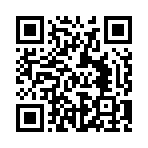 港都消防大小事FB粉絲專頁連結：網址：https://www.facebook.com/FDKC119/	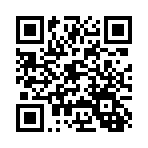 住宅用火災警報器宣導懶人包網址連結：https://sites.google.com/view/ksfbsmokealarms/%E9%A6%96%E9%A0%81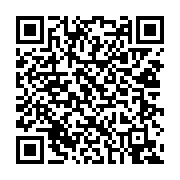 